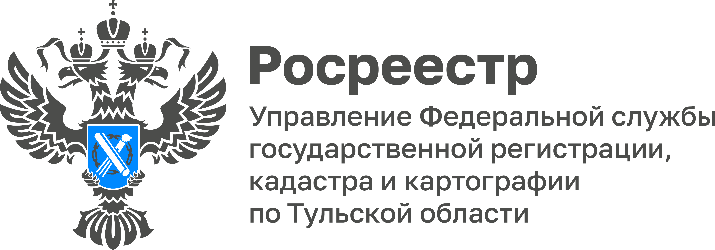 Тулякам рассказали, как исправить техническую ошибку в сведениях Единого государственного реестра недвижимостиВ сведениях, которые содержатся в Едином государственном реестре недвижимости (ЕГРН), могут содержаться технические ошибки.
Это опечатка, грамматическая или арифметическая ошибка либо подобная ошибка, приведшая к несоответствию, содержащихся в ЕГРН сведений, сведениям содержащимся в документах, на основании которых вносились сведения.«Техническая ошибка может быть исправлена по решению государственного регистратора прав при обнаружении такой ошибки в записях или же при получении от заинтересованного лица заявления об исправлении технической ошибки в сведениях ЕГРН. Также техническая ошибка может быть исправлена на основании вступившего в законную силу решения суда об исправлении такой ошибки», - рассказала заместитель руководителя Управления Росреестра по Тульской области Татьяна Трусова.Исправление технической ошибки в записях осуществляется в случае, если такое исправление не влечет за собой прекращение, возникновение, переход зарегистрированного права на объект недвижимости. По результатам исправления ошибки орган регистрации прав в течение трех рабочих дней со дня исправления технической ошибки в записях обязан уведомить заинтересованных лиц об исправлении технической ошибки.Поскольку наличие ошибок может привести к серьезным последствиям для собственника объекта (невозможности купить или продать земельный участок либо иной объект недвижимости, неверно определенной базе для расчета налога, и т.д.), то их следует устранить, как можно быстрее.Заявление об устранении технической ошибки может быть подано лично в офис МФЦ или в электронном виде через официальный сайт Росреестра.